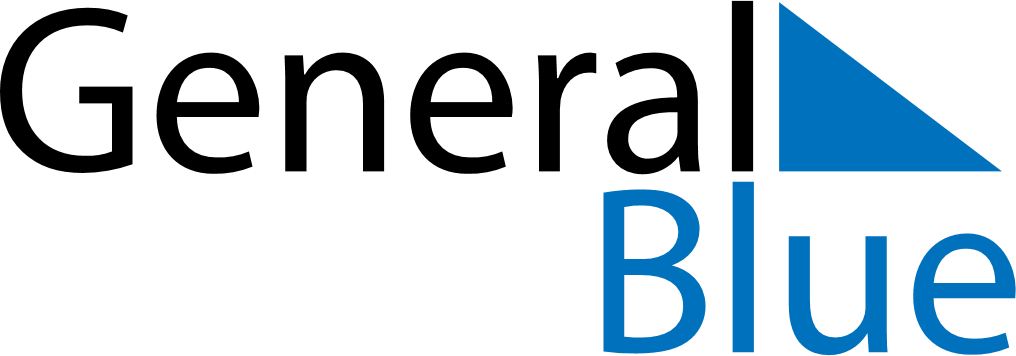 December 2024December 2024December 2024December 2024December 2024December 2024Obera, Misiones, ArgentinaObera, Misiones, ArgentinaObera, Misiones, ArgentinaObera, Misiones, ArgentinaObera, Misiones, ArgentinaObera, Misiones, ArgentinaSunday Monday Tuesday Wednesday Thursday Friday Saturday 1 2 3 4 5 6 7 Sunrise: 5:37 AM Sunset: 7:21 PM Daylight: 13 hours and 44 minutes. Sunrise: 5:37 AM Sunset: 7:22 PM Daylight: 13 hours and 45 minutes. Sunrise: 5:37 AM Sunset: 7:23 PM Daylight: 13 hours and 46 minutes. Sunrise: 5:37 AM Sunset: 7:24 PM Daylight: 13 hours and 46 minutes. Sunrise: 5:37 AM Sunset: 7:24 PM Daylight: 13 hours and 47 minutes. Sunrise: 5:37 AM Sunset: 7:25 PM Daylight: 13 hours and 48 minutes. Sunrise: 5:37 AM Sunset: 7:26 PM Daylight: 13 hours and 48 minutes. 8 9 10 11 12 13 14 Sunrise: 5:37 AM Sunset: 7:26 PM Daylight: 13 hours and 49 minutes. Sunrise: 5:37 AM Sunset: 7:27 PM Daylight: 13 hours and 49 minutes. Sunrise: 5:38 AM Sunset: 7:28 PM Daylight: 13 hours and 50 minutes. Sunrise: 5:38 AM Sunset: 7:29 PM Daylight: 13 hours and 50 minutes. Sunrise: 5:38 AM Sunset: 7:29 PM Daylight: 13 hours and 50 minutes. Sunrise: 5:39 AM Sunset: 7:30 PM Daylight: 13 hours and 51 minutes. Sunrise: 5:39 AM Sunset: 7:30 PM Daylight: 13 hours and 51 minutes. 15 16 17 18 19 20 21 Sunrise: 5:39 AM Sunset: 7:31 PM Daylight: 13 hours and 51 minutes. Sunrise: 5:40 AM Sunset: 7:32 PM Daylight: 13 hours and 52 minutes. Sunrise: 5:40 AM Sunset: 7:32 PM Daylight: 13 hours and 52 minutes. Sunrise: 5:40 AM Sunset: 7:33 PM Daylight: 13 hours and 52 minutes. Sunrise: 5:41 AM Sunset: 7:33 PM Daylight: 13 hours and 52 minutes. Sunrise: 5:41 AM Sunset: 7:34 PM Daylight: 13 hours and 52 minutes. Sunrise: 5:42 AM Sunset: 7:34 PM Daylight: 13 hours and 52 minutes. 22 23 24 25 26 27 28 Sunrise: 5:42 AM Sunset: 7:35 PM Daylight: 13 hours and 52 minutes. Sunrise: 5:43 AM Sunset: 7:35 PM Daylight: 13 hours and 52 minutes. Sunrise: 5:43 AM Sunset: 7:36 PM Daylight: 13 hours and 52 minutes. Sunrise: 5:44 AM Sunset: 7:36 PM Daylight: 13 hours and 52 minutes. Sunrise: 5:44 AM Sunset: 7:37 PM Daylight: 13 hours and 52 minutes. Sunrise: 5:45 AM Sunset: 7:37 PM Daylight: 13 hours and 52 minutes. Sunrise: 5:46 AM Sunset: 7:37 PM Daylight: 13 hours and 51 minutes. 29 30 31 Sunrise: 5:46 AM Sunset: 7:38 PM Daylight: 13 hours and 51 minutes. Sunrise: 5:47 AM Sunset: 7:38 PM Daylight: 13 hours and 51 minutes. Sunrise: 5:48 AM Sunset: 7:38 PM Daylight: 13 hours and 50 minutes. 